OBJECTIVESTo be associated with a progressive organization that provides an opportunity to apply my knowledge and skills in order to keep abreast with latest trends and technologies.EDUCATIONNEBOSH IGC (DOING)B-Tech in Electrical And Electronics (University of Calicut)Diploma In Electrical And Electronics (State Board of Technical Examination Kerala-India)Plus Two(State Board– Kerala, India)SSLC (State Board– Kerala, India)EXPERIENCEMaintenance Sub Engineer at Kerala State Electricity Board 110KV Substation Arangottukara,  kerala -India(August 2013 - August 2014)Substation Engineer at Kerala State Electricity Board 110KV Substation Arangottukara, kerala -India.(August 2014 to till date)TECHNICAL SKILLSSupervise the actual implementation and execution of the work in progress in conformance with the plan and specification Technical Co-ordination at site for easy & fast execution. Complete supervision of Construction Activities.Operation and Maintenance of EHT,HT Power Transformers, CB, Current and Voltage Transformers, LT Auxiliary Equipment’s.Trouble shooting of various kinds of problems in 11 KV panels and Control panels up to 110KV range.Ensuring reliability and continuity in Power supply.Supervising Routine maintenance  testing of indoor and outdoor substations carried out by technicians. Experience in erection of EHT Transformers.Experience in Control Panel Wiring.COMPUTER KNOWLEDGE     AUTO CAD, M S OFFICE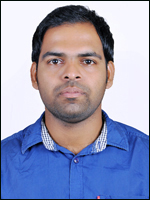 